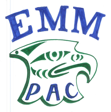 Eagle Mountain Middle PAC Agenda Tuesday, March 10, 20207:00pm in LibraryWelcome & IntroductionsCarol Cahoon, SD43 Trustee (possibility of attendance)Approval of the AgendaAdopt minutes from February 11, 2020Admin ReportPlaygroundVancouver Sports Theatre on Inclusivity & DiversityMusic room heater-repair/replaceFeedback concerning the incident at HWSSEtc.Treasurer ReportDPACHow do we be a welcoming community to new people new to B.C. or Canada?BCCPAC Conference and AGM May 1-3 “The Power to Change-Empowering Yourself” $225-300.  Would EMM PAC send a representative?Event/Volunteer Opportunity for 2019/20Teacher Appreciation-Sunny, Annie, Marcela, KatieGrade 8 Leaving- Charleen, Erin, BrendaPresentation options (for parents) through BCTF (carried over)Constitution and Bylaws update (carried over)Anmore Green Estates Septic update (Diane will provide)Other BusinessNext meeting April 14, 2020 @ 7pm in LibraryAdjournment 